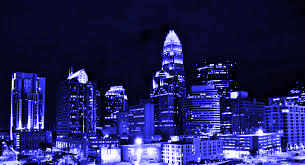 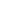 TRESPORTSUPCOMING EVENTSVOTING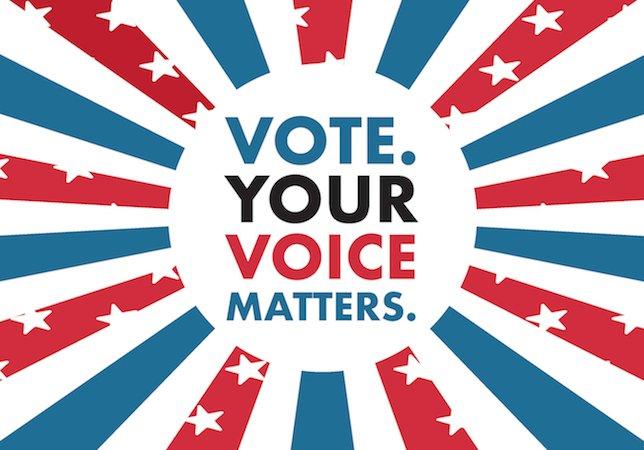 Here at TreSports, we will want everyone to do their duty and exercise their right to vote.  It is most important to have your voice heard because voting is one of the most impactful things you can do for yourself and your community. It’s easy to think that you’re just one person and that your vote doesn’t make much of a difference, but it does. 5 Reasons Why You Should Vote:1. Elections have consequences.
You have the power to decide on the quality of life you want for yourself and future generations. Voting is your chance to stand up for the issues you care about like public transportation, raising minimum wage, or funding local schools. This is your life: take the time to help decide what’s best.2. Not voting is giving up your voice.
Elections are decided by the people who go out and vote. Take some time and learn about the measures and the candidates. If you don’t vote, someone else will make the decision for you. Your power is in your vote.3. It's your money.
You pay taxes, but do you know how that money is being used? Most people don’t. Voting is your chance to choose how your tax dollars are spent – such as funding for health care and social services.  4. Voting is an opportunity for change.
Do you want to make a positive impact? Voting gives you that chance! Support the candidates and ballot measures that can help your community, state, and even the nation for the greater good. Make your voice heard in these elections.5. The community depends on you!
Our communities are made up of friends, loved ones, neighbors, and children. Some may not know how important voting is, while others don’t have the privilege. Make the decision to vote for yourself and those around you.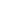 Here is additional information to you need to know about this year’s Election Day:Election Day is November 3rdEarly voting runs from October 15th through October 31stThe offices on the 2020 ballots are:President and Vice President (4 Years)Senate (6 years)1 SeatU.S. House of Representatives (2 Years)9th Congressional District; 12th Congressional District*Pending all litigationGovernor (4 Years)Council of State (4 Years)Lieutenant GovernorAttorney GeneralState AuditorCommissioner of AgricultureCommissioner of InsuranceCommissioner of LaborSecretary of StateState TreasurerSuperintendent of Public InstructionState TreasurerMake your voice be heard…... GO VOTE!!!THANKSGIVING DRIVE“FEED A FAMILY”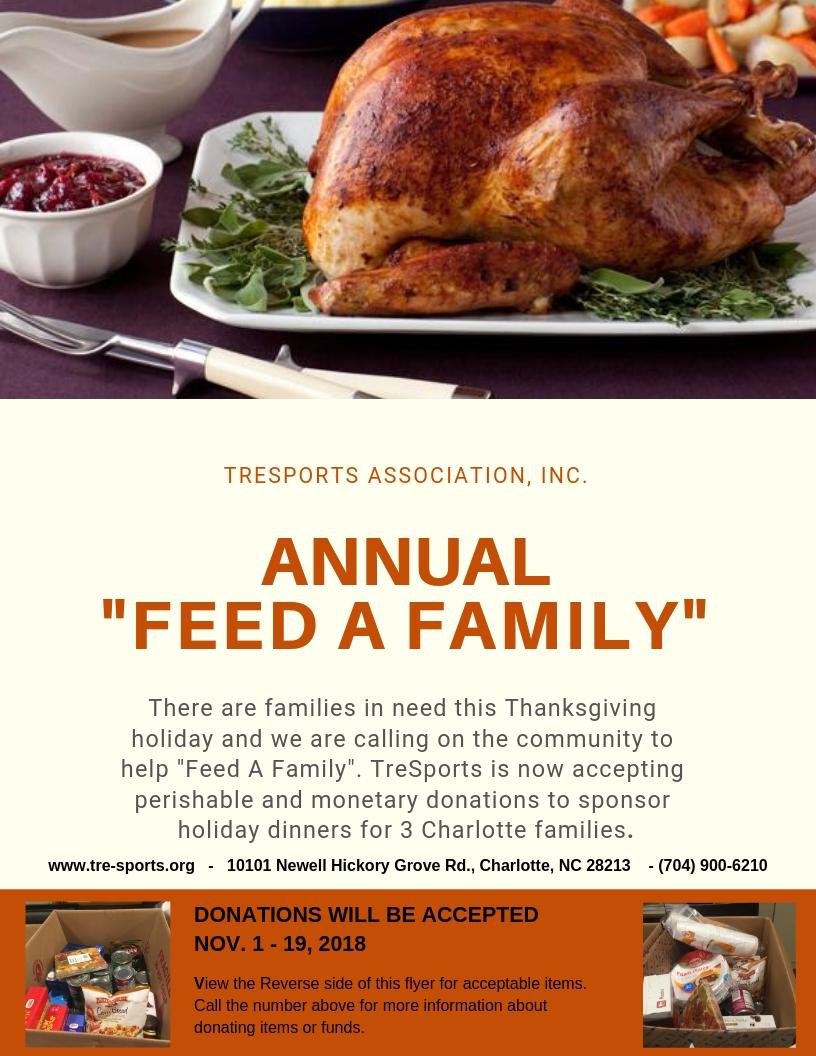 Donations will be accepted November 1st through November 22ndTRESPORTS TOYS-4-TOTS GIVEAWAY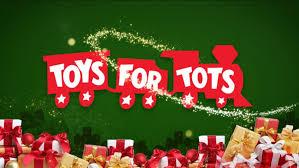 Where:  TreSports BuildingDate & Time:  TBAOctober 2020 Edition           October 2020 New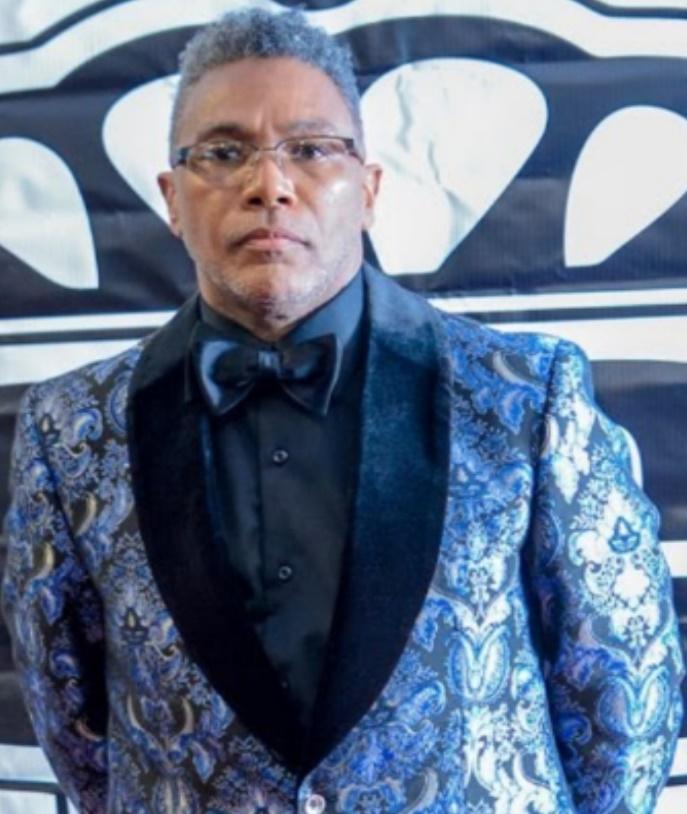 ACCEPTABLE DONATION ITEMS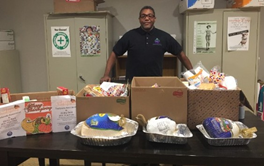 TurkeyMashed Potatoes and GravyCollard GreensString BeansSweet PotatoesCranberriesStuffing/DressingMacaroni and CheeseDinner Rolls/CornbreadPaper Plates & Plastic CutleryAluminum TinsDisposable Serving DishesPies and Cakes are acceptable too